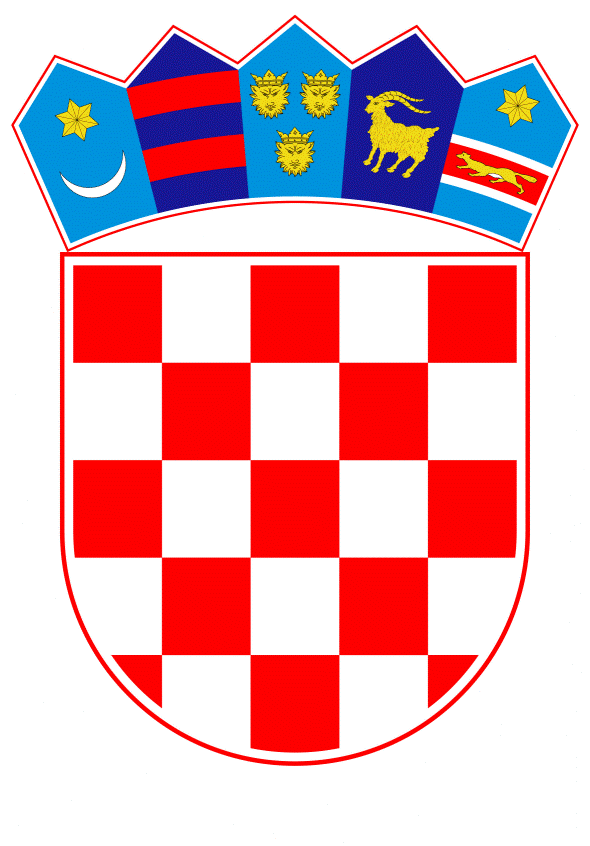 VLADA REPUBLIKE HRVATSKEZagreb, 17. ožujka 2022._____________________________________________________________________________________________________________________________________________________________________________________________________________________________Banski dvori | Trg Sv. Marka 2 | 10000 Zagreb | tel. 01 4569 222 | vlada.gov.hrPRIJEDLOG Na temelju članka 84. stavka 1. točke 8. Zakona o lokalnoj i područnoj (regionalnoj) samoupravi („Narodne novine“, br. 33/01., 60/01. – vjerodostojno tumačenje, 129/05., 109/07., 125/08., 36/09., 150/11., 144/12., 19/13. – pročišćeni tekst, 137/15. – ispravak, 123/17., 98/19. i 144/20.), Vlada Republike Hrvatske je na sjednici održanoj _________ 2022. donijelaRJEŠENJEO RASPUŠTANJU GRADSKOG VIJEĆA GRADA TRILJAI.Raspušta se Gradsko vijeće Grada Trilja, a članovima Gradskog vijeća prestaje mandat.II.Vlada Republike Hrvatske imenovat će, posebnim rješenjem, povjerenika Vlade Republike Hrvatske u Gradu Trilju za obavljanje poslova iz nadležnosti Gradskog vijeća Grada Trilja.III.Povjerenik Vlade Republike Hrvatske preuzima sve ovlasti Gradskog vijeća Grada Trilja.IV.Sredstva za rad povjerenika Vlade Republike Hrvatske osiguravaju se u proračunu Grada Trilja.V.Ovo Rješenje stupa na snagu danom objave u „Narodnim novinama“.KLASA:URBROJ:Zagreb,ObrazloženjeMinistarstvo pravosuđa i uprave podnijelo je Vladi Republike Hrvatske prijedlog za raspuštanje Gradskog vijeća 	Grada Trilja temeljem odredbe članka 84. stavka 1. točke 8. Zakona o lokalnoj i područnoj (regionalnoj) samoupravi.Odredbom članka 84. stavka 1. točke 8. Zakona o lokalnoj i područnoj (regionalnoj) samoupravi propisano je da će Vlada Republike Hrvatske na prijedlog tijela državne uprave nadležnog za lokalnu i područnu (regionalnu) samoupravu, raspustiti predstavničko tijelo ako u tekućoj godini ne donese proračun za sljedeću godinu niti odluku o privremenom financiranju te ako ne donese proračun do isteka roka privremenog financiranja, osim u slučaju iz članka 69.a stavka 1. ovog Zakona. Člankom 69. stavkom 1. Zakona propisano je da ako općinski načelnik, gradonačelnik, odnosno župan ne predloži proračun predstavničkom tijelu ili povuče prijedlog prije glasovanja o proračunu u cjelini te ne predloži novi prijedlog proračuna u roku koji omogućuje njegovo donošenje, Vlada Republike Hrvatske će na prijedlog tijela državne uprave nadležnog za lokalnu i područnu (regionalnu) samoupravu razriješiti općinskog načelnika, gradonačelnika, odnosno župana i njihovog zamjenika koji je izabran zajedno s njima.Gradonačelnik Grada Trilja je predložio Proračun Grada za 2022. godinu o kojem je Gradsko vijeće raspravljalo na 7. sjednici održanoj 22. prosinca 2021. godine. Budući da je za predloženi Proračun glasovalo 6 vijećnika, dok je 7 bilo protiv (od ukupno 13 članova koliko ih broji to predstavničko tijelo), Proračun Grada za 2022. godinu nije  donesen. Dana 30. prosinca 2021. godine održana je 8. sjednica Gradskog vijeća na kojoj je donesena Odluka o privremenom financiranju Grada Trilja za razdoblje 1. siječnja – 31. ožujka 2022. godine, Odluku koju su predložili članovi Gradskog vijeća. Ministarstvo pravosuđa i uprave je sukladno svojim ovlastima koje proizlaze iz članka 78.a Zakona o lokalnoj i područnoj (regionalnoj) samoupravi, a slijedom traženja gradonačelnika provelo nadzor zakonitosti rada Gradskog vijeća Grada Trilja na 8. sjednici održanoj 30. prosinca 2021. godine.Ministarstvo je u bitnome utvrdilo da je prilikom predlaganja Odluke o privremenom financiranju, a posljedično i sazivanja sjednice koja je sazvana temeljem nepravilno predložene Odluke, postupljeno protivno odredbi članka 43. stavka 3. Poslovnika Gradskog vijeća Grada Trilja i članka 70. stavka 2. Zakona o lokalnoj i područnoj (regionalnoj) samoupravi.Slijedom toga, Ministarstvo pravosuđa i uprave je donijelo Odluku KLASA: 024-01/22-01/01, URBROJ: 514-07-02/01-22-13 od 14. veljače 2022. godine kojom je 8. sjednica Gradskog vijeća Grada Trilja proglašena nezakonitom, a  Odluka o privremenom financiranju koja je donesena na toj sjednici, proglašena ništavom.S obzirom da Gradsko vijeće Grada Trilja nije donijelo Proračun za 2022. godinu, a Odluka o privremenom financiranju je proglašena ništavom stekli su se zakonom propisani uvjeti iz članka 84. stavka 1. točke 8. Zakona o lokalnoj i područnoj (regionalnoj) samoupravi.  Temeljem odredbe članka 8. Zakona o lokalnim izborima („Narodne novine“, br. 144/12, 121/16, 98/19, 42/20, 144/20 i 37/21), mandat članova predstavničkih tijela jedinice lokalne, odnosno područne (regionalne) samouprave izabranih na redovnim izborima traje do stupanja na snagu odluke Vlade Republike Hrvatske o raspuštanju predstavničkih tijela, sukladno zakonu kojim se uređuje lokalna i područna (regionalna) samouprava.Sukladno članku 85. stavku 1. Zakona, rješenje Vlade Republike Hrvatske o raspuštanju predstavničkog tijela stupa na snagu danom objave u „Narodnim novinama“.Slijedom navedenoga riješeno je kao u izreci. Uputa o pravnom lijeku:Protiv ovoga Rješenja, temeljem članka 85. stavka 2. Zakona o lokalnoj i područnoj (regionalnoj) samoupravi, predsjednik raspuštenog Gradskog vijeća može podnijeti tužbu Visokom upravnom sudu Republike Hrvatske u roku od 8 dana od dana objave Rješenja.Predlagatelj:Ministarstvo pravosuđa i upravePredmet:Prijedlog rješenja o raspuštanju Gradskog vijeća Grada Trilja PREDSJEDNIK mr. sc. Andrej Plenković  